שבט אמיר, הנהגת ירושליםעל שם אמיר זוהר ז"לשבט אמיר, צופי ארמון הנציב, גאה להיות חלק ממפעל הנצחתו של אמיר זהר ז''ל. השבט הוקם השנה (תש"פ) בשכונת ארמון הנציב בירושלים והוא מונה כ-50 חניכים וחניכות .אמיר היה יושב ראש המינהל הקהילתי של שכונת ארמון הנציב בתפקיד זה היה בעל יכולת השפעה חינוכית רצון לתרום, לשנות, להשפיע ובדרך חייו הצליח לעשות זאת. אמיר היה איש של שלום ופעל רבות ליצירת מפגשים בין יהודים לערבים שבכפר צור באחר השוכן לצד שכונתנו. בנובמבר 2000 גויס אמיר ופלוגתו, פלוגת ההנדסה של חטיבת גבעתי, למילואים בזמן האינתיפדה. אמיר נפל במצפה אלישע והשאיר אחריו אישה ושלושה ילדים.  אמיר פעל רבות לקידום ערכים רבים ובניהם סובלנות ודמוקרטיה וחרט על דיגלו את הערכים של עזרה הזולת, קבלת האחר, והרצון לשינוי. שבט אמיר גאה ונרגש לההנציח את אמיר ולהמשיך ולקדם את העשיה והערכים הכל כך חשובים שדגל בהם.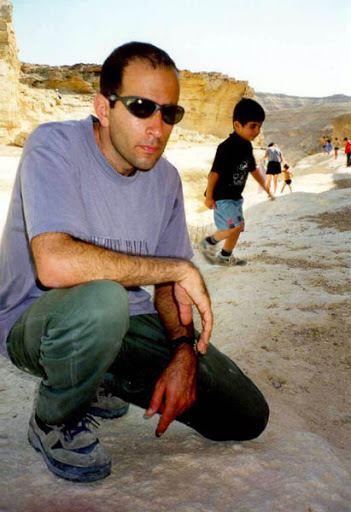 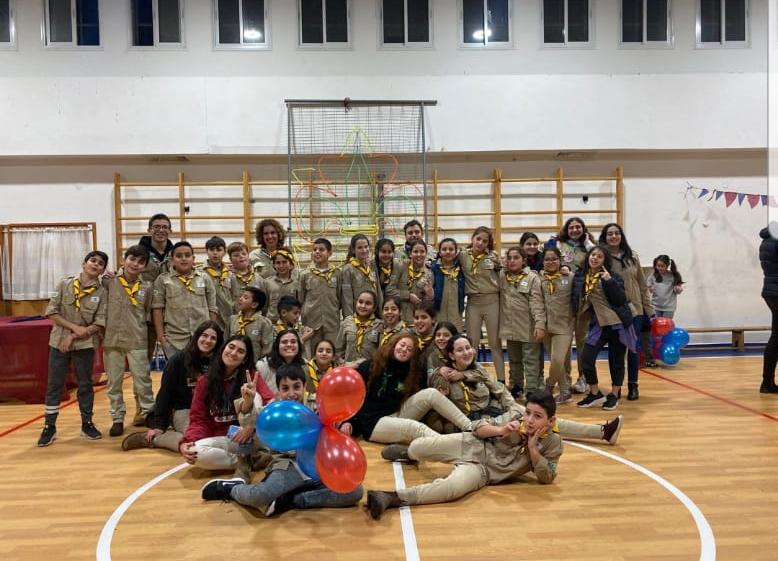 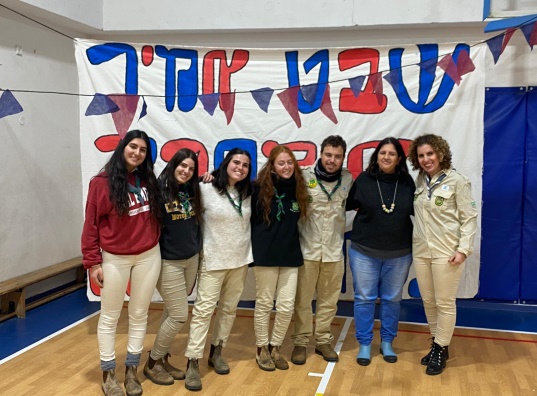 